                                                 [附件IMC/22-23(3)/18]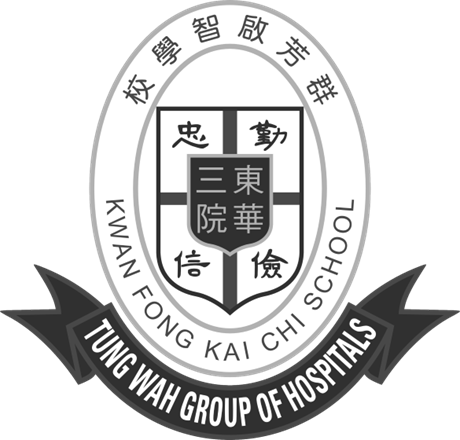 學校報告的主要內容(1)	我們的學校(2)	關注事項的成就與反思；回饋與跟進(3)	學生表現(4)	財務報告(待學年完成後才可處理)(5)	附錄(1)	我們的學校1. 學校簡介學校歷史本校為東華三院第二所特殊學校，為100名適齡的中度智障兒童提供小一至中六的教育服務。初籌建於1981年，於1989年9月正式落成啟用。蒙政府資助及群芳慈善基金捐助150萬元作為校舍建設費用。本院董事局有感於李曾超群女士及楊梁燕芬女士慈善為懷，熱心教育，特以本校命名為東華三院群芳啟智學校，以彰盛德。而附設於黃大仙竹園北村的學生宿舍亦於同期投入服務，為56名宿生服務。配合學校發展，新翼於2009年落成啟用，設有多用途室及小型禮堂，可供學生進行全校活動或多元學習活動之用。另有教員室、家長資源中心及會議室等，供教職同工及家長使用。學校設施2. 學校管理本校自1997年開始推行校本管理，在校董會下設立校政諮詢議會，以諮詢及監察學校運作。因應【2004年教育（修訂）條例】的實施，本校於2006年2月1日成立法團校董會，進一步落實校本管理。法團校董會成員包括辦學團體代表、校長、教師、家長及獨立人士。法團校董會每年召開三次會議，共同釐訂學校的發展項目，審批財政預算、人事安排及檢討工作成效，透過各主要持份者參與決策，提高學校管理的透明度及問責性，以促進學校的持續發展。法團校董會成員組合校董類別及數目※本校已獲教育局豁免校友校董人選3. 學生資料班級組織班別數目(獲批班數 : 10班)學生人數宿生人數畢業生出路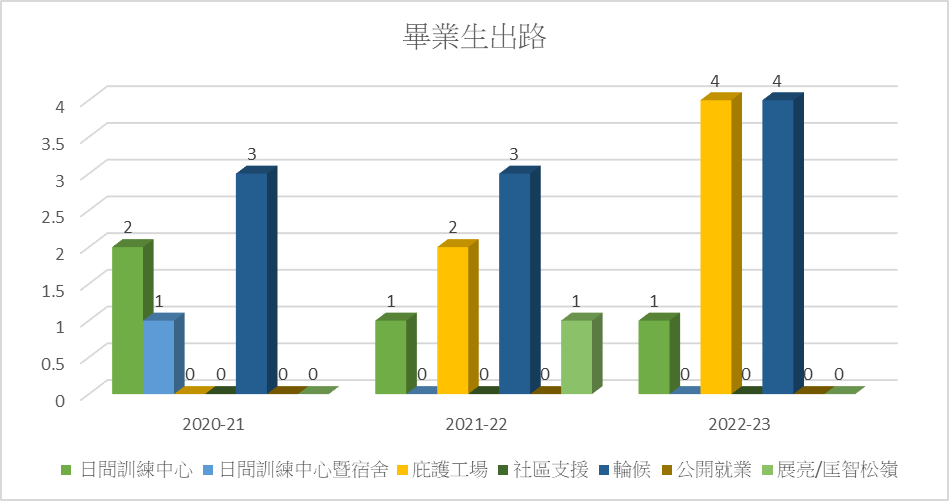 4. 教師資料教師數目(包括校長、核准編制內及編制外的教師)教師資歷教師獲得的最高學歷已接受專業訓練的教師教學經驗教師教學年資專業發展配合香港教育發展、學校關注事項及教職同工的身心發展，本校的教師專業發展可以分為三個層面。個人發展為了幫助同工的個人發展，學校會鼓勵同工作多方面的專業進修，東華三院亦為每位同工設立進修津貼，鼓勵同工按學校及個人發展需要進修。大部份同工亦曾參與多於一項不同的外間課程，部份同工更在課餘時進修碩士課程。科組發展 本校今年舉辦多個與國民及國安教育、價值觀教育相關活動，在國民及國安教育方面，學校配合教育局「國民教育 -活動規劃年曆」於不同節日或紀念日，舉行相關教育活動，增強學生國民身份認同。亦申請了優質教育基金，我的行動承諾加強版計劃，就推行「國民教育和國家安全教育」及「媒體和資訊素養教育」，發展及製作校本教材。同時參加了由馮燊均國學基金會主辦，中國武術國際學院承辦，為期三年的「五學並舉之武藝校園計劃」，讓學生學習中國武藝文化之餘，同時增強體質，同時涵養學生品德，推動國民教育，促進文化自信。並參加了「五學並舉之武藝校園計劃-『尊重盃』校際武藝操大賽」，共7位同學參賽，獲得集體項目-展能組亞軍及「積極參與學校」獎。教師培訓方面，本年度與教聯會合作，邀請到前立法會主席曾鈺成先生到校進行「在學校推行國家安全教育」講座，同時亦一直致力鼓勵及安排教師參與由教育局舉辦，不同類型有關國民及國安教育的培訓課程。早於未通關前，以透過姊妹學校計劃，與廣州天河區啟慧學校利用網絡通訊軟件進行「一題兩課」聯合教學研究活動，深化兩地教師的交流及互相認識，通關後即與上海姊妹學校聯繫，率教師團隊前往上海當地交流，加深教師對國情的了解。價值觀教育方面，為培養學生良好價值觀，學校舉辦及參加了多個活動，希望透過全校參與模式，建立校園氛圍，包括：跨學科學習日、「2023國家安全校園壁報設計比賽」、「校園清潔運動」、「全校性獎勵計劃」等等，另外，學校鼓勵學生參與童軍運動及升旗隊，透過制服團隊訓練，培養學生對社會的責任感及守法意識，促進身心靈發展；全校德育課安排不同的講座與活動，包括「生日會」建立關愛文化、「校園齊惜福」講座，學習感恩、珍惜等；校園電視台貫通不同價值觀主題，與學生一同製作多個教育短片，讓學生在過程中體會不同的價值觀。其他相關活動包括有：「中秋喜樂送群芳」、「尊重互聯網上的知識產權互動劇場」等等。於上學年開始，推行「公民與社會發展」科，以取代通識教育科，並即將安排高中年級學生前往內地考察，感受祖國山河。在家長教育方面，包括有「慶祝香港回歸25周年網上問答比賽」及舉辦多個與國家安全、基本法等相關的親子填色比賽，並與家教會合作，舉辦「香港故宮文化博物館親子遊活動」，加深家長對國家了解。校本發展方面本校重視教職員的專業培訓，與時並進，強化學與教的效能。今年舉辦了《在學校進行國家安全教育》培訓、保護兒童政策工作坊，以及脫身法培訓，參與的同工均得到很大的啟發。(2)	關注事項的成就與反思；回饋與跟進 關注事項一:建構正向、積極及健康的校園文化。關注事項二:照顧學習多樣性，促進全人發展。(3)	學生表現大部份學生能夠隨着課堂的步伐學習及樂於參與課堂活動。由於大部份學生是非口語及自閉症學童，社交及溝通需要較多的協助及提醒。學生主動探索及自主學習的表現一般，需要較多的提示及支援。學生的參與和成就，包括：學業以外表現(2022-2023)校外機構舉辦的活動/比賽東華三院特殊學校2022/2023聯校運動會校內比賽/活動(4)	財務報告(待學年完結後才可處理)樓層舊翼新翼3樓校長室、校務處、社工室、感覺統合活動室、資源教學室(3個)、教員休息室、音樂室、園藝花圃教員室、副校長室、課室(1個)2樓設計與科技室、視覺藝術室、言語治療室(2個)、課室(4個)學生活動中心、資源圖書館/會議室1樓烘焙工場、生涯規劃室、多媒體學習中心、健身室、課室(4個)小型禮堂、家長資源室、音樂治療室地下有蓋操場、圖書館、護理室、課室(2個)、綠色廚房、操場車庫辦學團體校董替代辦學團體校董校長校董教員校董替代教員校董家長校董替代家長校董獨立校董71111111學部小學小學小學小學小學小學中學中學中學中學中學中學總數班別小一小二小三小四小五小六中一中二中三中四中五中六班數44444422244410學部小學小學小學小學小學小學中學中學中學中學中學中學總數班別小一小二小三小四小五小六中一中二中三中四中五中六男生總數474335636241562女生總數21111330140623學生總數685448937642185學部小學中學總數男生總數132639女生總數31215學生總數162854校長教師總人數數目12829碩士學位或以上學士學位專上非學位百分比41%59%0%已接受師訓的教師已接受特殊教育訓練的教師百分比100%90%0至2年3至5年6至10年超過10年百分比11%29%14%46%成就1.1  邀請教聯會及前立法會主席曾鈺成先生到校為教職員進行「在學校推行國家安全教育到校講座」。舉辦「中式升旗步操訓練班」讓教師學習中式步操禮儀，共8位教師參與。舉辦「五學並舉之武藝校園計劃武藝操培訓」讓教師體驗中華文化精神。舉辦聯校培訓活動：「 參觀昂船洲軍營駐港部隊展覽中心」讓教師對國家安全、中國歷史古往今來，有更多掌握。參與東華歷史培訓班及開平課程考察團，學習中華文化、華人勞工歷史，共2位教師出席。1.1.2  改善校園及宿舍	學校改善校園樓層指示牌，讓進入校園之人士更了解學校；展示學生的作品及成果，增加學生歸屬感。1.1.3   	SuperStar 全民造星獎勵計劃於 2022年12月展開，與德育、公民及國民委員會、學校膳食發營養組、中文、視覺藝術、體育、STEAM、科技與生活等各科組合作，順序以守法、關愛、責任感為重點推廣的德育主題。以全年獎勵計劃的方式，獎勵在指定時段內在品德行為、學習參與、閱讀、健康生活習慣等不同範疇，表現良好或有進步的學生，並於早會上頒發每班的德育主題月份之星，營造互相欣賞的正向氛圍。本計劃以海報、班任講解、校園電視影片台等不同的形式向學生推廣及宣傳指定時段之品格主題；班主任可為學生訂立個人化的目標及獎勵標準。學生在課堂上獲得星星後，班主任把星星統計及計算在個人小冊子內。本組定期利用Super Market 流動超市禮物車，讓學生以星星印花購物的方式按個人喜好換取禮物，以此成為學生好行為的正增強物，強化學生的良好行為。統計學生得印花的總數，計算學生的獎項，於散學禮當日進行頒獎，本學年共有24位學生獲得銅獎、20位學生獲得銀獎和34位學生獲得金獎。1.2.1 1.2.2  啟發潛能教育組參與東華三院何玉清教育心理中心的校本體驗活動，於3月20日為全體教職員及宿舍職員安排進行了半天的身心靈健康體驗活動工作坊，當天共有四項活動(療癒擴香石、香薰治療體驗、伸展運動、音樂表達藝術體驗)供同工選擇，同工都渡過了一個愉快及平靜心靈的上午。學校參與「好心情@健康工作間」計劃，定期向同工發放減壓、精神健康、舒展身心的資訊。啟發潛能教育組舉辦正向培訓「咖啡沖調及拉花工作坊」，讓教職員參與，提升身心靈健康及團體合作精神。家教會舉辦了家長行山樂、關顧照顧者身心活動 (包括瑜伽初體驗及中醫講座:從中醫角度減壓，改善痛症及失眠)，藉活動舒緩情緒，改善家長身心健康。刊物《號外》一年三期亦刊出相關訊息，包括[勵己勵志之話]、[幸福味道的配方是……]、[心靈力量]，內容亦包括推介社區資源 : 香港婦女中心協會舉辦的[照顧者咖啡室] -為家長提供一個屬於自己的休閒空間。社工舉辦了《感恩有你》:家長小組及家長關顧分享會，讓家長互相分享及支持，帶出正能量。1.2.3 1.3.1 啟發潛能教育組與德育、公民及國民教育組協作，定期為學生舉辦生日會，讓學生可以感受到學生及老師的祝賀。家長教職員聯會舉辦了不同類型的家長活動包括茶聚、行山及工作坊，本學期舉辦了南丫島索罟灣親子一日遊，當日共有 49人出席，當天天氣清爽，各參與家庭都感到喜樂，互相傾談，氣氛十分融合。與德育、公民及國民教育組協作，舉辦了親子參觀活動-參觀香港故宮博物館，當日共有 48人出席，透過親子活動培養學生的國民身認同及認識我國傳統藝術文化。踴躍參與不同校外機構的正向活動，包括教育局第 29 屆「家長也敬師」運動敬師卡、「家校同心齊關愛．學生成長樂滿載」比賽系列及心意咭設計活動、「伴你高飛」獎勵計劃2022/23，以及參加2022-23年度深水埗區家長教師會聯會的傑出家長教師會、傑出家長義工及學生傑出服務嘉許，讓家長及學生將正向氣氛推廣至校外，讓學生及家長都能傳播校園的關愛精神。1.4.1 持續整合各科三年課程規劃，各科目配上合適的價值觀，授課題時滲透價值觀教育，幫助學生建立正面的價值觀。本學年舉辦四次「跨學科學習日」，各單元就相關的學習主題進行價值觀教學，不同學科在每個單元中合作舉辦一天「跨學科學習日」，讓學生實踐所學的價值觀，讓學生把所學的價值觀實踐於日常生活中。就國家安全教育框架更新本校的教案表格，各科按課題加入配合的價值觀，在課堂中滲透價值觀教育。在各科會，科主任分享「如何在課題滲透價值觀教育」，協助各科任老師在課堂中滲透關於價值觀教育的學習活動。1.4.2 各個科目運用生活化的題材，整合各跨學科價值教育範疇的學習活動，為學生提供全面的學習經歷，並加強彼此之間的連繫，促進學生的全人發展 各科按課題運用生活化的題材，環繞學生的生活設計課程內容，加強學生的實作技能/實務性的教學活動。外出體驗活動，為學生提供全面的學習經歷，促進學生的全人發展。優化STEAM課的課程內容，加入新興科技的使用 及資訊素養，以回應新世紀科技發展帶來的技術跳躍，緊貼科技新路向而修繕課程內容，裝備學生的未來技能。反思教職員培訓的評估數據顯示，參與者能夠從不同形式的培訓活動，認識中華文化、國安教育及正向行為，這樣能夠有效推展至學生層面，提升正向及積極的校園文化。獎勵計劃的規模已逐漸建立，在宿舍方面，仍然可以增加力度，配合學校的計劃內容，讓學生能夠積極參與，搭配價值觀教育的推展，令學生能夠有更大的進步。可以推展至更加廣闊的層面。學生的身心靈健康尤為重要，學校除了體育科外，亦增加多元智能的體能訓練項目，但是學生的活動量仍是不足，因此可以考慮在課堂常規訓練中調配時間，讓學生能夠有康樂活動的時間，推廣健康生活。實景學習對中度智障學生的實踐課堂內容十分重要。上半年度，由於疫情的限制，令學生減少了外出活動，期望學生在課堂建構知識外，亦增加外出活動實踐學習的機會。回饋與跟進中華文化、國安教育及正向行為的教職員培訓，需要持續進行，讓教職員能夠掌握最新的資訊及發展，將正確的價值觀傳遞與學生，令學生能夠在日常生活中實踐。獎勵計劃的推展可以包括宿舍，讓學生在生活流程內加強訓練，亦從中鼓勵學生有積極及正向的表現。建議利用課堂及非課堂時段，增加體能活動的安排，讓學生能夠有康樂活動的時間，幫助他們提升身心靈健康。在學習課題上加入強化價值觀教育，在科會議、科主任觀課及同儕觀課之中，增加交流的機會。啟發潛能教育組，為家長、學生及教職員安排正向校園文化活動，安排恰當，可以繼續安排相關活動。成就2.1.1 各科於教學活動中，引用不同類型的電子學習素材作為課堂活動或評估活動之一，如：Kahoot、 Google current 等。以提升學生的學習效能及課堂互動性。中文科及常識科於教材中，加上QR Code以便學生回家自學。2.1.2 添置設備或籌備活動，以多元化的學習形式，給予豐富的學習經歷。優質教育基金撥款「We Are (VR) Learning Project–中度智障學童生活技能學習計劃」於2022年10月完成安裝「虛擬實境Virtual Reality」實境投射場地裝置，安排學生使用VR課件學習，以提升學生學習興趣。生活教育課配合課題需要，在外出活動前，使用VR課件學習使用扶手電梯，協助學生掌握使用扶手電梯技巧，有助學生外出使用扶手電梯。優質教育基金撥款「STEAM創意教室計劃」完成相關工程，並開放使用。STEAM教育發展組為學生舉辦STEAM學習活動，包括STEAM小組活動、STEAM跨科學習活動、STEAM DAY及「一屋夢想發明家」親子活動，以提升學生對STEAM學習的認識及興趣。「中學IT創新實驗室」於2023年1月批出撥款，STEAM教育發展組為中學部學生提供與資訊科技相關的課外活動，並於2023年6月1日至7月7日期間為中學組學生舉辦STEAM體驗月，安排學生參與 STEAM 相關的學習活動，加強學生對 STEAM 的興趣，計劃提供學習活動：Alpha mini機械人編程、機械臂應用、micro:bit基礎編程及無人機編程，以提升學生對STEAM學習的興趣。成功申請2023-2024「小學奇趣IT識多啲」，於2023-2024學年為小學部學生舉辦與資訊科技相關的課外活動，及購置有關活動所需的資訊科技設備或專業服務。為加強教職員使用3D打印機設計及製作教材教具的能力，學校STEAM教育發展組邀請了外界專業導師，舉辦了3場3D 打印機教職員培訓，共有27位教職員參加。2.2.1 2.3整合治療及各專業策略2.3.1 推行全校參與、小組培訓、個別加強訓練等模式，有計劃地發展學生的能力職業治療師與生涯規劃課合作，推行職業訓練難點的訓練，於課堂內中安排基礎能力提升及狀態調整的相關活動，為不同學習能力學生提升職業先備能力。言語治療部為不同學階的學生設立不同訓練目標，高中小組主題為消閒活動，教授學生社區設施、邀約和討論技巧。各位專責人員觀察新生的上課情況，並於學生上學兩週內會撰寫新生入學報告。2.3.2 因應配合建立健康校園生活，本學年IEP組持續與護理部及體育發展組合作，加入「學生個別健康計劃」以改善學生體適能表現的目標，並於各班班會中討論每位學生的身體健康狀況，並著意關注身體過重及肥胖之學生，在有需要的個案通過班會向體育發展組轉介個案。新生入學前，舉辦新生家長會，讓新生家長認識學校及宿舍運作、相關教職員、子女的課室及宿房，班主任及宿舍家長亦藉此了解學生的特性，促進交流。新生入學前，社工安排家訪，與家長建立關係。  2.4.2 起動轉銜流程，初設目標不單限於成人服務的銜接，更希望與家長同行，針對一個經各方討論後定立而同時可執行的小目標努力，期望建立及互相分享成功經驗，助學生於離校後亦能持續終身學習。就著各個個案的目標製作了相關教材或安排相關經歷，希望與家長分享相關成功經驗，協助家長與學生離校後亦可終身學習。生涯規劃組為本學年12位延長學習年期學生，開設及啟用「我的生涯規劃」平台啟用，老師與言語治療部撰寫「轉銜前評估表」，邀請家長、教師同工、學校及宿舍專職，就個案學生填寫「轉銜前評估表」，並安排了11場轉銜會議，其中七場會議家長能親身到校出席，討論及展示各參與者的評估表結果，作歸納及討論，為學生於轉銜表格中的關注事項擬定優次及最關注事項擬定一項小目標，由老師及家長於本學年重點訓練，期望建立及互相分享成功經驗，助學生於離校後亦能持續終身學習。2.5.1安排各科組活動，為學生提供切身體驗的學習機會於2022年9月5日至2022年9月16日舉辦不同類型的特別活動及開學禮，發揮學生不同層面的潛能、擴闊生活經驗，透過活動讓學生逐步適應校園生活。於2022年9月至2023年6月各學科就相關的學習主題進行價值觀教學，不同學科於每個單元合作舉辦一天「跨學科學習日」，讓學生實踐所學的價值觀，一年有四個「跨學科學習日」，22-23學年校本價觀教育主題：關愛、責任感。教務組、德國公組、常識科和視藝科於2022年9月9日合辦了「中秋喜樂送群芳」之STEAM中秋活動，培養學生對中華文化的認識，提升國民身份認同。德育、公民教育及國民教育組於2022年9月7日至2022年9月23日舉辦第一屆《國安·家好》全港幼稚園及小學生親子填色比賽。於2022年9月29日中文科聯同粵港姊妹學校-廣州天河區啟慧學校，透過視像進行實時教學、觀課及評課等網絡「一題兩講」活動，課題為「購物」。生涯規劃組於2022年10月17日至2022年12月19日參加匡智會成人教育服務及勞福局資助舉辦的「智障人士自信心提升班」。常識科於2022年10月28日參觀香港科學館「八大‧尋龍記」專題展覽。音樂科於2022年10月28日至2022年12月31日為學生報名參與賽馬會音樂密碼教育計劃「網上音樂會系列」活動。於2022年10月28日至2022年11月7日德育、公民教育及國民教育組舉辦慶祝香港回歸25周年填色比賽活動。非華語學生支援組於2022年11月9日至2022年11月15日安排學生參與「社區溝通活動」。於2022年11月15日德育、公民教育及國民教育組舉辦「互動劇場 ─ 尊重互聯網上的知識產權」，加強學生的資訊素養，提高學生對網上侵權行為的認知。科技與生活科於2022年11月17日帶學生參加由匡智會主辨第十三屆「我的廚房」烹飪比賽。2022年11月18日自閉症學生支援組舉辦「結伴同行」計劃-自閉症兒童家長工作坊。生活教育課及中文科於2022年11月23日帶領學生進行外出實境學習。2022年11月23日至2022年12月5日期間，視覺藝術科舉行親子聖誕卡設計比賽。社工部、生涯規劃課以及生涯規劃組合作，於2022年11月24日及2022年12月25日參與教育局安排之實習活動-工作實習計劃之香港明愛樂行工場。2022年12月13日至2022年12月21日期間，STEAM教育發展組帶領學生及家長參觀活動「創科博覽2022」，增加學生對STEAM的知識及興趣。社工部、生涯規劃課以及生涯規劃組合作，於2023年1月10日至2022年1月13日參與香港紅十字會瑪嘉烈戴麟趾學校舉辦的跨校工作實習計劃(結伴創前路)。生涯規劃組於2023年1月9日至2023年3月27日參加由匡智會成人教育服務及勞福局資助舉辦的「智障人士危機應變訓練初階班」，加強學生面對突發情況時的處理技巧及求助方法，增加他們面對突發情況時的信心，提升危機應變的技巧。2023年1月17日非華語學生支援組、中文科和視藝科合作，舉辦了港鐵「扇繪」展覽。2023年1月18日教務組、家長教職員聯會和非華語學生支援組合作舉辦農曆新年慶祝活動。體育科於2023年2月至2023年3月參加由康文署體育推廣計劃舉辦之智障人士雪地競走活動。2023年2月14日至2023年2月15日生涯規劃課及生涯規劃組合作，為初中學生舉辦咖啡沖調綜合課程，讓學生接觸不同的職業，透過體驗及經驗分享的形式，認識咖啡師的日常工作。2023年2月至2023年4月生涯規劃課及生涯規劃組合作，為高中學生舉辦咖啡沖調綜合課程，讓學生接觸不同的職業，透過體驗及經驗分享的形式，認識咖啡師的日常工作。於2023年2月14日舉辨中度智障學童生活技能學習計劃家長體驗活動，讓家長了解「虛擬實境」的用途，安排體驗活動予家長參與，了解「虛擬實境」為學生提供貼近現實生活且確保安全的生活技能訓練。德育、公民教育及國民教育組於2023年2月17日至2023年3月27日邀請小學生於參加「古仔講古-古蹟校園填色比賽」。2023年3月3日舉辦機械人比賽日，增加學生對科學、科技、工程、藝術及數學(STEAM)教育的學習興趣，邀請校外專業機構導師教授學生機械人的操作技巧及安排學生進行機械人比賽，發揮學生對STEAM的潛能及興趣、擴闊生活經驗。中文科與圖書課合作，因教學單元進行繪本學習，於2023年2月至2023年6月期間提供借閱中文科繪本，鼓勵家長在空餘與學生閱讀繪本。生涯規劃課及生涯規劃組合作，於2023年4月至2023年6月期間參加由匡智會成人教育服務及勞福局資助舉辦的「智障人士情緒管理班」。德育課程發展組與藝術發展組於2023年2月17日至2023年3月27日期間舉辦2022-2023年《基本法》頒布紀念日親子填色比賽（小學組 / 中學組）。2023年3月16日自閉症學生支援組舉辦「結伴同行計劃-自閉症學生親子旅行」，讓自閉學生及其家人一起參與外出活動，增廣參與社區的經驗。2023年3月22日視覺藝術科帶領學生參觀香港展會，與東華三院徐展堂學校及東華三院包玉星學校進行聯校藝術教育活動，擴闊學生對藝術的眼界及提升其藝術創作技巧，可拓展學生視野及見聞，亦可提高學生對藝術創作的境界。2023年3月25日體育科參加由中國香港賽艇協會主辦的香港室內賽艇錦標賽。社工部、生涯規劃課以及生涯規劃組合作，於2023年3月27日至2022年3月30日參與教育局安排之實習活動：工作實習計劃之基督教懷智服務處南山中心。社工部、生涯規劃課以及生涯規劃組合作於2023年4月至2023年6月，訓練高中學生外出買飯，提升學生的社區生活能力，掌握購買午飯的知識、技巧及態度。視覺藝術科於2023年4月6日轉介及協助有潛能的學生報名參加校園藝術大使計劃「敢創．藝術營2023」：藝想-陶藝體驗工作坊，透過工作坊認識基本陶藝概念，學習基本製作技巧及認識不同裝飾技法。視覺藝術科於2023年4月18日帶學生參加小龍馬環遊世界展覽-香港站。體育科於2023年4月21日帶學生參加第 66 屆體育節 - 展能運動會。社工部、生涯規劃課以及生涯規劃組合作，於2023年5月參與教育局安排工作實習計劃之聖雅各福群會忻悅綜合職業服務中心。體育科與德育、公民教育及國民教育組合作，於2023年5月至6月期間，帶學生參加五學並舉之武藝校園計劃：武藝訓練之五形拳訓練。德育、公民教育及國民教育組與培育組於2023年5月2日至2023年5月12日期間合辦「校園清潔運動—清潔雙週」活動，讓學生認識「勞動節」。2023年5月15日至2023年5月19日進行「香港賽馬會社區資助計劃 - 特殊教育課程」的LEAP全線流動課室，為全校學生提供正面及循序漸進的健康及藥物教育課程。於2023年5月15日至2023年5月19日進行全校性主題學習週，以價值觀及STEAM教育為主題，總學習目標讓學生認識國家科技發展、提升學生國民身份認同及讓學生接觸及應用便利生活的現代科技。2.5.2 2023年3月1日至3日，本校的4位學生和家長，聯同徐展堂學校和包玉星學校的二十位學生和家長，參加三日兩夜的2023東華三院特殊學校香港藝術考察團，三間學校的校長、老師、學生和家長一行62人，完成第二次的香港Staycation 藝術團。是次考察團的行程包括親子霓虹燈畫工作坊、參觀香港浩海立方探游館、M+博物館「草間彌生：一九四五年至今」展覽、西九文化區「機緣都會：Dan Acher 約定極光」、青嶼幹線觀景台、K11 x ARTE M：韓國最大型沉浸式數碼藝術博物館光影藝術展覽 ，今次繼續前往馬灣挪亞方舟，參加館內的活動：挪亞學堂-藝術大師培訓課程（農夫的花園）和夢想星球大歷險，認識香港的藝術地點及感受光影藝術氣氛。2023年5月11日至13日，本校聯同徐展堂學校和包玉星學校，於西九文化區藝術公園-自由空間(細盒及盒仔)舉行「東華三院特殊學校聯校藝術教育展2023」，2023年5月12日，藝術發展組於上午舉行全校活動—光影藝術日，下午邀請全校師生及家長到場參觀聯校藝術教育展，欣賞學生的藝術創作成果。透過多元化學習活動，持續推展科技教育，本校本年度由STEAM教育發展組為學生舉辦了一系列的STEAM學習活動，包括有：STEAM小組活動、STEAM跨科學習活動、STEAM DAY及「一屋夢想發明家」親子活動等，並於2023年6月1日至7月7日期間，為中學組學生舉辦STEAM體驗月，安排學生參與 STEAM 相關的學習活動，加強學生對 STEAM 的興趣，提供學習活動包括有：Alpha mini機械人編程、機械臂應用、micro:bit基礎編程及無人機編程等，以提升學生對STEAM學習的認識及興趣。反思能力高的學生在指導下能利用電子化課業及教材自學。惟部分軟件的使用方法較為複雜，能力稍遜的學生，仍需老師在旁鼓勵和指導，才能利用電子化課業及教材自學。校本「支援學生介入策略事序紀錄」有助統一處理方法，使用者能夠適時作出檢視及更新。部分有情緒行為問題的學生，仍需在教職員及家長的指導下，學習分辨是非，展現尊重他人和關愛等正確價值觀和態度。透過跨專業的協作，能夠有效為學生安排相關的學習活動，在計劃內，繼續以全校參與、小組培訓、個別加強訓練等模式，發展學生的能力，連貫八個學習領域的知識基礎和視野，為個人成長和發展作好準備。新生的入學適應，能夠有效幫助學生及家長。學生轉銜過渡入學、入宿及離校生活，為家長提供機構的參觀，有助家長能夠為子女選擇適當的機構，學生亦可參與不同機構的共融活動，學習與不同社群相處學校為學生準備不同類型及多元化的學習活動，協助學生在德、智、體、群、美不同方面的發展，學生的反應正面及投入參與。除了原有活動外，可以安排不同類型的活動，讓學生能夠有體驗，發展自己的喜好。回饋與跟進來年嘗試使用更容易運用的電子科技，例如電子書，教導學生使用當中不同的功課，在學習知識之餘，又能進行互動，提升學習效能，全面發展共通能力和探究思維，獨立和主動學習。得到各界的基金及捐款，添置設備或籌備活動，學校能提供多元化的學習活動，給予學生豐富的學習經歷，讓學生建立健康的生活方式，發展個人興趣和潛能。為教導學生懂得分辨是非，能適切地履行自己在家庭和學校所擔當的責任，展現堅毅、尊重他人、誠信和關愛等正確價值觀和態度，學校應為教職員及家長提供「正向行為支援」策略及執行方法培訓，給予持份者一些處理行為的技巧。教職員在安排活動上合作性強及自覺性高，各科組可以多安排跨科組的協作活動，連貫八個學習領域的知識基礎和視野，利用不同形式的體驗，加強學生的自主學習能力，各為個人成長和發展作好準備。生涯規劃組為延長學習年期學生，開設及啟用「我的生涯規劃」平台啟用，邀請和持分者參與、討論及訓練學生的離校準備，為個別學生建構個人的離校準備計劃，可以於生涯規劃中，教導學生關於自己在家庭、社會和國家所擔當的責任。發展學生的能力，需要檢視學生的程度及能力，以整體性作出規劃，利用全校參與、小組培訓及個別加強訓練的模式，為學生提供合適的學習活動。留意坊間的機構或資訊，為學生提供適當的體驗及學習活動。比賽∕組織名稱獲奬學生東華三院傑出學生獎劉超明東華三院傑出學生獎（課外活動）蕭嘉兒東華三院特殊學校傑出運動員張浚杰屈臣氏集團香港學生運動員獎)張浚杰尤德爵士紀念基金高中學生獎張浚杰尤德爵士紀念基金高中學生獎柯凱偉22/23學年深水埗區學生飛躍表現獎勵計劃周子樂22/23學年深水埗區學生飛躍表現獎勵計劃李恒輝22/23學年深水埗區學生飛躍表現獎勵計劃楊浩軒22/23學年深水埗區學生飛躍表現獎勵計劃Kambang Mingso22/23學年深水埗區學生飛躍表現獎勵計劃何瑞琳22/23學年深水埗區學生飛躍表現獎勵計劃葉凱陽22/23學年深水埗區學生飛躍表現獎勵計劃黎一歌22/23學年深水埗區學生飛躍表現獎勵計劃劉兆柏22/23學年深水埗區學生飛躍表現獎勵計劃黃志燊22/23學年深水埗區學生飛躍表現獎勵計劃周敏徽22/23學年深水埗區學生飛躍表現獎勵計劃余藹樺22/23學年深水埗區學生飛躍表現獎勵計劃鄧諾言22/23學年深水埗區學生飛躍表現獎勵計劃Gurung Em Prasad敏哲慈善基金全港特殊學校獎學金陳曉純敏哲慈善基金全港特殊學校獎學金劉兆柏22/23學年第四屆葛量洪特殊學校學童獎楊浩軒22/23學年第四屆葛量洪特殊學校學童獎余藹樺22/23學年第四屆葛量洪特殊學校學童獎劉超明22/23學年第四屆葛量洪特殊學校學童獎梁俊發22/23學年第四屆葛量洪特殊學校學童獎吳萬持主辨機構賽事項目名次/獎項獲奬學生香港智障人士體育協會第47屆香港特殊奧運會分區田徑賽擲壘球銅牌Gurung Em Prasad香港智障人士體育協會第47屆香港特殊奧運會分區田徑賽100米銀牌許景煜香港智障人士體育協會第47屆香港特殊奧運會分區田徑賽200米銀牌陳靖汶香港智障人士體育協會第47屆香港特殊奧運會分區田徑賽擲壘球銀牌黃子聰香港智障人士體育協會第47屆香港特殊奧運會分區田徑賽100米銅牌劉超明香港壘球總會第七屆壘球運動團體賽壘球融合賽季軍何瑞琳香港壘球總會第七屆壘球運動團體賽壘球融合賽季軍周敏徽香港壘球總會第七屆壘球運動團體賽壘球融合賽季軍余藹樺香港壘球總會第七屆壘球運動團體賽壘球融合賽季軍伍文傑香港壘球總會第七屆壘球運動團體賽壘球融合賽季軍劉超明香港壘球總會第七屆壘球運動團體賽壘球融合賽季軍黃子聰香港壘球總會第七屆壘球運動團體賽壘球融合賽季軍黎一歌香港壘球總會第七屆壘球運動團體賽壘球融合賽季軍黃志燊教育局教育心理服務組、香港關顧自閉聯盟、OneSEN 合辦共創共融聯校畫展入圍展出王柔悅教育局教育心理服務組、香港關顧自閉聯盟、OneSEN 合辦共創共融聯校畫展入圍展出蕭嘉兒香港學屆舞蹈協會第五十九屆學校舞蹈節特殊學校組甲級獎李恒輝香港學屆舞蹈協會第五十九屆學校舞蹈節特殊學校組甲級獎沈恩香港學屆舞蹈協會第五十九屆學校舞蹈節特殊學校組甲級獎陳曉純香港學屆舞蹈協會第五十九屆學校舞蹈節特殊學校組甲級獎何瑞琳香港學屆舞蹈協會第五十九屆學校舞蹈節特殊學校組甲級獎黃子聰香港學屆舞蹈協會第五十九屆學校舞蹈節特殊學校組甲級獎陳靖雯香港學屆舞蹈協會第五十九屆學校舞蹈節特殊學校組甲級獎劉超明香港學屆舞蹈協會第五十九屆學校舞蹈節特殊學校組甲級獎林思立香港學屆舞蹈協會第五十九屆學校舞蹈節特殊學校組甲級獎鄧凱恩香港學屆舞蹈協會第五十九屆學校舞蹈節特殊學校組甲級獎余藹樺香港學屆舞蹈協會第五十九屆學校舞蹈節特殊學校組甲級獎葉凱陽香港學屆舞蹈協會第五十九屆學校舞蹈節特殊學校組甲級獎楊浩軒小⿓⾺慈善基金小龍馬環遊世界展覽參與獎張均堯小⿓⾺慈善基金小龍馬環遊世界展覽參與獎蕭嘉兒小⿓⾺慈善基金小龍馬環遊世界展覽參與獎黃子聰香港賽馬會小龍馬．創藝傳城比賽個人組別 – 特殊學校首輪入圍蕭嘉兒香港賽馬會小龍馬．創藝傳城比賽個人組別 – 特殊學校首輪入圍余藹樺香港賽馬會小龍馬．創藝傳城比賽個人組別 – 特殊學校首輪入圍周敏徽香港賽馬會小龍馬．創藝傳城比賽個人組別 – 特殊學校首輪入圍黃志燊香港賽馬會小龍馬．創藝傳城比賽個人組別 – 特殊學校首輪入圍黃子聰香港賽馬會小龍馬．創藝傳城比賽個人組別 – 特殊學校首輪入圍麥智謙中國武術國際學院慶祝香港回歸祖國 26 週年「尊重盃」校際武藝操大賽展能組積極參與學校獎中國武術國際學院慶祝香港回歸祖國 26 週年「尊重盃」校際武藝操大賽展能組亞軍余藹樺中國武術國際學院慶祝香港回歸祖國 26 週年「尊重盃」校際武藝操大賽展能組亞軍黃子聰中國武術國際學院慶祝香港回歸祖國 26 週年「尊重盃」校際武藝操大賽展能組亞軍劉超明中國武術國際學院慶祝香港回歸祖國 26 週年「尊重盃」校際武藝操大賽展能組亞軍陳靖汶中國武術國際學院慶祝香港回歸祖國 26 週年「尊重盃」校際武藝操大賽展能組亞軍劉兆柏中國武術國際學院慶祝香港回歸祖國 26 週年「尊重盃」校際武藝操大賽展能組亞軍黎一歌中國武術國際學院慶祝香港回歸祖國 26 週年「尊重盃」校際武藝操大賽展能組亞軍林思立匡智屯門晨曦學校第十三屆[我的廚房]烹飪比賽參與獎狀林思立匡智屯門晨曦學校第十三屆[我的廚房]烹飪比賽參與獎狀劉兆柏家庭與學校合作事宜委員會「伴你高飛」獎勵計劃2022/23嘉許證書黎仲翔家庭與學校合作事宜委員會「伴你高飛」獎勵計劃2022/23嘉許證書張均堯家庭與學校合作事宜委員會「伴你高飛」獎勵計劃2022/23嘉許證書周敏徽家庭與學校合作事宜委員會「伴你高飛」獎勵計劃2022/23嘉許證書陳靖汶家庭與學校合作事宜委員會「伴你高飛」獎勵計劃2022/23嘉許證書林思立家庭與學校合作事宜委員會「伴你高飛」獎勵計劃2022/23嘉許證書王柔悅家庭與學校合作事宜委員會「伴你高飛」獎勵計劃2022/23嘉許證書蔡東霖家庭與學校合作事宜委員會「伴你高飛」獎勵計劃2022/23嘉許證書周可兒家庭與學校合作事宜委員會「伴你高飛」獎勵計劃2022/23嘉許證書Kambang Mingso家庭與學校合作事宜委員會「伴你高飛」獎勵計劃2022/23嘉許證書王詩韻家庭與學校合作事宜委員會「伴你高飛」獎勵計劃2022/23嘉許證書劉兆柏家庭與學校合作事宜委員會「伴你高飛」獎勵計劃2022/23嘉許證書黎一歌家庭與學校合作事宜委員會「伴你高飛」獎勵計劃2022/23嘉許證書劉超明深水埗區家長教師會聯會有限公司22-23年度傑出家長教師會、傑出家長義工及學生傑出服務嘉許禮學生傑出服務獎劉超明深水埗區家長教師會聯會有限公司22-23年度傑出家長教師會、傑出家長義工及學生傑出服務嘉許禮學生傑出服務獎鄧凱茵賽事名次/獎項獲奬學生中度男子50米亞軍張晴峰中度男子50米冠軍周子樂中度男子50米亞軍李恒輝中度男子50米季軍楊浩軒中度男子50米冠軍趙一丞中度男子50米季軍黎仲翔中度女子50米冠軍沈恩中度女子50米冠軍蘇可恩中度女子50米季軍沙美賢中度男子50米季軍王浚樂中度男子50米亞軍張浩杰中度男子50米冠軍麥浩賢中度男子50米亞軍潘俊然中度女子50米冠軍歐嘉雯中度女子50米亞軍李卓嵐中度女子50米季軍珍妮花中度女子50米冠軍劉天月中度男子100米冠軍葉凱陽中度男子100米亞軍張均堯中度女子100米亞軍何瑞琳中度男子100米冠軍劉兆柏中度男子100米亞軍黎一歌中度男子100米季軍顧銘哲中度男子100米季軍許景煜中度女子100米冠軍周敏徽中度女子100米季軍王詩韻中度男子100米冠軍麥智謙中度男子100米亞軍曾宇銘中度男子100米季軍黃子聰中度男子100米冠軍林思立中度男子100米亞軍劉超明中度男子100米季軍伍文傑中度男子100米亞軍Gurung Em Prasad中度男子100米季軍張浚杰中度男子100米亞軍蔡東霖中度女子100米亞軍劉淑茵中度女子100米季軍周可兒中度女子100米冠軍王柔悅中度女子100米亞軍陳靖汶中度女子100米季軍蕭嘉兒中度女子100米冠軍鄧凱茵中度女子100米季軍蔡瑞雯中度女子飛人盃冠軍王柔悅男子擲壘球亞軍蔡東霖女子擲壘球冠軍蕭嘉兒男子擲壘球季軍盧琸臨男子擲壘球冠軍藍海謙男子擲壘球季軍陳海麟女子擲壘球亞軍周可兒女子擲壘球季軍劉淑茵女子擲壘球季軍周敏徽男子擲壘球冠軍Gurung Em Prasad男子擲壘球亞軍張浚杰男子擲壘球季軍梁俊發男子立定跳遠亞軍黎一歌男子立定跳遠季軍余藹樺男子立定跳遠季軍劉超明男子立定跳遠冠軍黃子聰男子立定跳遠亞軍林思立男子立定跳遠冠軍伍文傑女子立定跳遠冠軍陳靖汶女子立定跳遠亞軍王柔悅男子擲豆袋冠軍周子樂男子擲豆袋季軍陳子睿男子擲豆袋亞軍Khand Vhan男子擲豆袋季軍黎仲翔女子擲豆袋冠軍珍妮花女子擲豆袋季軍李卓嵐男子擲豆袋亞軍楊浩軒女子擲豆袋冠軍沈恩女子擲豆袋季軍蘇可恩男子擲豆袋冠軍葉凱陽男子擲豆袋亞軍張均堯女子擲豆袋冠軍何瑞琳女子擲豆袋季軍歐嘉雯男子擲豆袋亞軍趙一丞男子擲豆袋季軍陳熙誠男子擲豆袋季軍潘俊然男子擲豆袋冠軍Jawad Ali男子擲豆袋亞軍劉兆柏男子擲豆袋季軍伍文浚女子擲豆袋亞軍劉天月賽事項目名次/獎項獲獎學生自我挑戰活動校園遊蹤校際比賽中學組冠軍張浚杰自我挑戰活動校園遊蹤校際比賽中學組冠軍劉超明自我挑戰活動校園遊蹤校際比賽中學組冠軍蕭嘉兒自我挑戰活動校園遊蹤校際比賽中學組冠軍鄧諾言自我挑戰活動校園遊蹤校際比賽中學組冠軍黃子聰自我挑戰活動校園遊蹤校際比賽中學組冠軍吳萬持自我挑戰活動校園遊蹤校際比賽中學組亞軍鍾文浩自我挑戰活動校園遊蹤校際比賽中學組亞軍Jawad Ali自我挑戰活動校園遊蹤校際比賽中學組亞軍黎一歌自我挑戰活動校園遊蹤校際比賽中學組亞軍劉天月自我挑戰活動校園遊蹤校際比賽中學組亞軍劉兆柏自我挑戰活動校園遊蹤校際比賽中學組亞軍黃志燊自我挑戰活動校園遊蹤校際比賽中學組亞軍伍文浚自我挑戰活動校園遊蹤校際比賽中學組季軍陳海麟自我挑戰活動校園遊蹤校際比賽中學組季軍趙玉欣自我挑戰活動校園遊蹤校際比賽中學組季軍Gurung Em Prasad自我挑戰活動校園遊蹤校際比賽中學組季軍柯凱傑自我挑戰活動校園遊蹤校際比賽中學組季軍藍海謙自我挑戰活動校園遊蹤校際比賽中學組季軍劉天予自我挑戰活動校園遊蹤校際比賽中學組季軍蔡東霖自我挑戰活動校園遊蹤校際比賽小學組冠軍趙一丞自我挑戰活動校園遊蹤校際比賽小學組冠軍Mingso自我挑戰活動校園遊蹤校際比賽小學組冠軍黎仲翔自我挑戰活動校園遊蹤校際比賽小學組冠軍蘇可恩自我挑戰活動校園遊蹤校際比賽小學組冠軍王溢然自我挑戰活動校園遊蹤校際比賽小學組亞軍李卓嵐自我挑戰活動校園遊蹤校際比賽小學組亞軍歐嘉雯自我挑戰活動校園遊蹤校際比賽小學組亞軍Jibran自我挑戰活動校園遊蹤校際比賽小學組亞軍李冠霆自我挑戰活動校園遊蹤校際比賽小學組亞軍珍妮花自我挑戰活動校園遊蹤校際比賽小學組亞軍張浩杰自我挑戰活動校園遊蹤校際比賽小學組季軍陳子睿自我挑戰活動校園遊蹤校際比賽小學組季軍張晴峰自我挑戰活動校園遊蹤校際比賽小學組季軍周子樂自我挑戰活動校園遊蹤校際比賽小學組季軍郭奕禮自我挑戰活動校園遊蹤校際比賽小學組季軍李恒輝自我挑戰活動校園遊蹤校際比賽小學組季軍沈恩自我挑戰活動校園遊蹤校際比賽小學組季軍楊浩軒自我挑戰活動校園遊蹤校際比賽小學組季軍茹嘉豪自我挑戰活動第一屆「伴你高飛」紙飛機投擲大賽中學組冠軍黃子聰自我挑戰活動第一屆「伴你高飛」紙飛機投擲大賽中學組亞軍王柔悅自我挑戰活動第一屆「伴你高飛」紙飛機投擲大賽中學組季軍張浚杰自我挑戰活動第一屆「伴你高飛」紙飛機投擲大賽小學組冠軍茹嘉豪自我挑戰活動第一屆「伴你高飛」紙飛機投擲大賽小學組亞軍Aurangzeb Jibran Ahmed自我挑戰活動第一屆「伴你高飛」紙飛機投擲大賽小學組亞軍何瑞琳自我挑戰活動第一屆「伴你高飛」紙飛機投擲大賽小學組季軍翟彥駿「璀璨香江」慶祝香港回歸25周年校園圖片展班際問答比賽班際問答比賽冠軍陳靖汶「璀璨香江」慶祝香港回歸25周年校園圖片展班際問答比賽班際問答比賽冠軍張浚杰「璀璨香江」慶祝香港回歸25周年校園圖片展班際問答比賽班際問答比賽冠軍劉超明「璀璨香江」慶祝香港回歸25周年校園圖片展班際問答比賽班際問答比賽冠軍梁俊發「璀璨香江」慶祝香港回歸25周年校園圖片展班際問答比賽班際問答比賽冠軍蕭嘉兒「璀璨香江」慶祝香港回歸25周年校園圖片展班際問答比賽班際問答比賽冠軍鄧諾言「璀璨香江」慶祝香港回歸25周年校園圖片展班際問答比賽班際問答比賽冠軍黃子聰「璀璨香江」慶祝香港回歸25周年校園圖片展班際問答比賽班際問答比賽亞軍鍾文浩「璀璨香江」慶祝香港回歸25周年校園圖片展班際問答比賽班際問答比賽亞軍Jawad Ali「璀璨香江」慶祝香港回歸25周年校園圖片展班際問答比賽班際問答比賽亞軍顧銘哲「璀璨香江」慶祝香港回歸25周年校園圖片展班際問答比賽班際問答比賽亞軍黎一歌「璀璨香江」慶祝香港回歸25周年校園圖片展班際問答比賽班際問答比賽亞軍劉天月「璀璨香江」慶祝香港回歸25周年校園圖片展班際問答比賽班際問答比賽亞軍劉兆柏「璀璨香江」慶祝香港回歸25周年校園圖片展班際問答比賽班際問答比賽亞軍黃志燊「璀璨香江」慶祝香港回歸25周年校園圖片展班際問答比賽班際問答比賽亞軍伍文浚「璀璨香江」慶祝香港回歸25周年校園圖片展班際問答比賽班際問答比賽季軍陳灝榆「璀璨香江」慶祝香港回歸25周年校園圖片展班際問答比賽班際問答比賽季軍許景煜「璀璨香江」慶祝香港回歸25周年校園圖片展班際問答比賽班際問答比賽季軍盧琸臨「璀璨香江」慶祝香港回歸25周年校園圖片展班際問答比賽班際問答比賽季軍王光璋「璀璨香江」慶祝香港回歸25周年校園圖片展班際問答比賽班際問答比賽季軍王詩韻「璀璨香江」慶祝香港回歸25周年校園圖片展班際問答比賽班際問答比賽季軍黃嘉威「璀璨香江」慶祝香港回歸25周年校園圖片展班際問答比賽班際問答比賽季軍楊凱怡「璀璨香江」慶祝香港回歸25周年校園圖片展班際問答比賽班際問答比賽季軍周敏徽「璀璨香江」慶祝香港回歸25周年校園圖片展班際問答比賽班際問答比賽季軍余藹樺「璀璨香江」慶祝香港回歸25周年校園圖片展網上問答比賽網上問答比賽冠軍張浚杰「璀璨香江」慶祝香港回歸25周年校園圖片展網上問答比賽網上問答比賽亞軍黎仲翔「璀璨香江」慶祝香港回歸25周年校園圖片展網上問答比賽網上問答比賽季軍陳海麟慶祝香港回歸25周年填色比賽(小學組)填色比賽冠軍Kambang Mingso慶祝香港回歸25周年填色比賽(小學組)填色比賽亞軍張浩杰慶祝香港回歸25周年填色比賽(小學組)填色比賽季軍林文諾慶祝香港回歸25周年填色比賽(中學組)填色比賽冠軍黎一歌慶祝香港回歸25周年填色比賽(中學組)填色比賽亞軍張浚杰慶祝香港回歸25周年填色比賽(中學組)填色比賽季軍王柔悅親子聖誕卡設計/填色比賽中學組冠軍蕭嘉兒親子聖誕卡設計/填色比賽中學組亞軍蔡東霖親子聖誕卡設計/填色比賽中學組亞軍陳施澄親子聖誕卡設計/填色比賽中學組亞軍周敏徽親子聖誕卡設計/填色比賽小學組冠軍張浩杰親子聖誕卡設計/填色比賽小學組亞軍沈恩親子聖誕卡設計/填色比賽小學組季軍Kambang Mingso親子新年賀卡設計/填色比賽中學組冠軍蕭嘉兒親子新年賀卡設計/填色比賽中學組亞軍陳施澄親子新年賀卡設計/填色比賽中學組季軍吳萬持親子新年賀卡設計/填色比賽小學組冠軍張浩杰親子新年賀卡設計/填色比賽小學組亞軍陳子睿親子新年賀卡設計/填色比賽小學組季軍何瑞琳2022/23《基本法》頒布紀念日親子填色比賽(小學組)冠軍林文諾2022/23《基本法》頒布紀念日親子填色比賽(小學組)亞軍陳子睿2022/23《基本法》頒布紀念日親子填色比賽(小學組)亞軍何瑞琳2022/23《基本法》頒布紀念日親子填色比賽(中學組)冠軍黃國熊2022/23《基本法》頒布紀念日親子填色比賽(中學組)亞軍張浚杰2022/23《基本法》頒布紀念日親子填色比賽(中學組)亞軍王柔悅2022/23班際清潔比賽整潔獎陳子睿
張晴峰
周子樂
郭奕禮
李恒輝
沈恩
楊浩軒
陳曉純
張熙林2022/23班際清潔比賽整潔獎何瑞琳 
葉凱陽 
林文諾 
盧俊霖 
麥浩賢 
潘俊然 
黃詠紅 
張均堯2022/23班際清潔比賽整潔獎李卓嵐 
歐嘉雯 
Jibran 
鍾杰旭 
李健柏 
珍妮花 
王浚樂 
張浩杰2022/23班際清潔比賽整潔獎陳灝榆
許景煜
林岸清
盧琸臨
王光璋
王詩韻
周敏徽
余藹樺2022/23班際清潔比賽整潔獎鍾文浩
刁煒森
Jawad
顧銘哲
黎一歌
劉天月
劉兆柏
黃志燊
伍文浚
楊凱怡2022/23班際清潔比賽整潔獎陳靖汶
張浚杰
劉超明
梁俊發
蕭嘉兒
鄧諾言
黃子聰
吳萬持2022/23班際清潔比賽整潔獎陳海麟 
趙玉欣 
Em 
柯凱傑 
藍海謙 
劉天予 
蔡東霖 
陳子青勤學獎楊浩軒勤學獎蘇可恩勤學獎李健柏勤學獎張均堯勤學獎劉兆柏勤學獎余藹樺勤學獎林思立勤學獎黃子聰勤學獎Gurung Em Prasad勤學獎柯凱偉品行獎沈恩品行獎Khand Vhan品行獎張浩杰品行獎葉凱陽品行獎黃志燊品行獎周敏徽品行獎鄧凱茵品行獎吳萬持品行獎蔡東霖品行獎曾宇銘進步獎陳曉純進步獎陳熙誠進步獎珍妮花進步獎潘俊然進步獎刁煒森進步獎王光璋進步獎周可兒進步獎蕭嘉兒進步獎趙玉欣進步獎陳施澄服務獎李恒輝服務獎趙一丞服務獎李卓嵐服務獎盧俊霖服務獎黎一歌服務獎盧琸臨服務獎蔡瑞雯服務獎鄧諾言服務獎柯凱傑服務獎麥智謙校內體育十項全能任務挑戰獎十項全能郭奕禮校內體育十項全能任務挑戰獎十項全能Kambang Mingso校內體育十項全能任務挑戰獎十項全能歐嘉雯校內體育十項全能任務挑戰獎十項全能珍妮花校內體育十項全能任務挑戰獎十項全能何瑞琳校內體育十項全能任務挑戰獎十項全能葉凱陽校內體育十項全能任務挑戰獎十項全能張均堯校內體育十項全能任務挑戰獎七項全能盧琸臨校內體育十項全能任務挑戰獎十項全能王光璋校內體育十項全能任務挑戰獎十項全能王詩韻校內體育十項全能任務挑戰獎十項全能鄧凱茵校內體育十項全能任務挑戰獎十項全能林思立校內體育十項全能任務挑戰獎十項全能伍文傑校內體育十項全能任務挑戰獎十項全能張浚杰校內體育十項全能任務挑戰獎十項全能蕭嘉兒校內體育十項全能任務挑戰獎五項全能鄧諾言校內體育十項全能任務挑戰獎十項全能黃子聰校內體育十項全能任務挑戰獎五項全能陳子青校內體育十項全能任務挑戰獎十項全能Gurung Em Prasad校內體育十項全能任務挑戰獎五項全能藍海謙SuperStar 獎勵計劃SuperStar 獎勵計劃SuperStar 獎勵計劃銀獎陳子睿SuperStar 獎勵計劃SuperStar 獎勵計劃SuperStar 獎勵計劃銅獎張晴峰SuperStar 獎勵計劃SuperStar 獎勵計劃SuperStar 獎勵計劃銅獎周子樂SuperStar 獎勵計劃SuperStar 獎勵計劃SuperStar 獎勵計劃銀獎郭奕禮SuperStar 獎勵計劃SuperStar 獎勵計劃SuperStar 獎勵計劃金獎李恒輝SuperStar 獎勵計劃SuperStar 獎勵計劃SuperStar 獎勵計劃金獎沈恩SuperStar 獎勵計劃SuperStar 獎勵計劃SuperStar 獎勵計劃金獎楊浩軒SuperStar 獎勵計劃SuperStar 獎勵計劃SuperStar 獎勵計劃金獎陳曉純SuperStar 獎勵計劃SuperStar 獎勵計劃SuperStar 獎勵計劃銅獎張熙林SuperStar 獎勵計劃SuperStar 獎勵計劃SuperStar 獎勵計劃金獎陳熙誠SuperStar 獎勵計劃SuperStar 獎勵計劃SuperStar 獎勵計劃金獎趙一丞SuperStar 獎勵計劃SuperStar 獎勵計劃SuperStar 獎勵計劃金獎Kambang MingsoSuperStar 獎勵計劃SuperStar 獎勵計劃SuperStar 獎勵計劃金獎Khand VhanSuperStar 獎勵計劃SuperStar 獎勵計劃SuperStar 獎勵計劃銅獎黎仲翔SuperStar 獎勵計劃SuperStar 獎勵計劃SuperStar 獎勵計劃銅獎梅宇恆SuperStar 獎勵計劃SuperStar 獎勵計劃SuperStar 獎勵計劃銀獎蘇可恩SuperStar 獎勵計劃SuperStar 獎勵計劃SuperStar 獎勵計劃銅獎王溢然SuperStar 獎勵計劃SuperStar 獎勵計劃SuperStar 獎勵計劃銅獎沙美賢SuperStar 獎勵計劃SuperStar 獎勵計劃SuperStar 獎勵計劃金獎楊凱竣SuperStar 獎勵計劃SuperStar 獎勵計劃SuperStar 獎勵計劃銅獎李卓嵐SuperStar 獎勵計劃SuperStar 獎勵計劃SuperStar 獎勵計劃金獎歐嘉雯SuperStar 獎勵計劃SuperStar 獎勵計劃SuperStar 獎勵計劃金獎JibranSuperStar 獎勵計劃SuperStar 獎勵計劃SuperStar 獎勵計劃銀獎李健柏SuperStar 獎勵計劃SuperStar 獎勵計劃SuperStar 獎勵計劃銀獎珍妮花SuperStar 獎勵計劃SuperStar 獎勵計劃SuperStar 獎勵計劃銅獎王浚樂SuperStar 獎勵計劃SuperStar 獎勵計劃SuperStar 獎勵計劃銅獎張浩杰SuperStar 獎勵計劃SuperStar 獎勵計劃SuperStar 獎勵計劃銀獎何瑞琳SuperStar 獎勵計劃SuperStar 獎勵計劃SuperStar 獎勵計劃銀獎葉凱陽SuperStar 獎勵計劃SuperStar 獎勵計劃SuperStar 獎勵計劃金獎林文諾SuperStar 獎勵計劃SuperStar 獎勵計劃SuperStar 獎勵計劃金獎盧俊霖SuperStar 獎勵計劃SuperStar 獎勵計劃SuperStar 獎勵計劃銅獎麥浩賢SuperStar 獎勵計劃SuperStar 獎勵計劃SuperStar 獎勵計劃銀獎潘俊然SuperStar 獎勵計劃SuperStar 獎勵計劃SuperStar 獎勵計劃銅獎張均堯SuperStar 獎勵計劃SuperStar 獎勵計劃SuperStar 獎勵計劃金獎鍾文浩SuperStar 獎勵計劃SuperStar 獎勵計劃SuperStar 獎勵計劃銀獎刁煒森SuperStar 獎勵計劃SuperStar 獎勵計劃SuperStar 獎勵計劃金獎Jawad AliSuperStar 獎勵計劃SuperStar 獎勵計劃SuperStar 獎勵計劃銀獎顧銘哲SuperStar 獎勵計劃SuperStar 獎勵計劃SuperStar 獎勵計劃金獎黎一歌SuperStar 獎勵計劃SuperStar 獎勵計劃SuperStar 獎勵計劃金獎劉天月SuperStar 獎勵計劃SuperStar 獎勵計劃SuperStar 獎勵計劃金獎劉兆柏SuperStar 獎勵計劃SuperStar 獎勵計劃SuperStar 獎勵計劃金獎黃志燊SuperStar 獎勵計劃SuperStar 獎勵計劃SuperStar 獎勵計劃銀獎楊凱怡SuperStar 獎勵計劃SuperStar 獎勵計劃SuperStar 獎勵計劃銀獎伍文浚SuperStar 獎勵計劃SuperStar 獎勵計劃SuperStar 獎勵計劃銅獎陳灝榆SuperStar 獎勵計劃SuperStar 獎勵計劃SuperStar 獎勵計劃銅獎許景煜SuperStar 獎勵計劃SuperStar 獎勵計劃SuperStar 獎勵計劃銅獎盧琸臨SuperStar 獎勵計劃SuperStar 獎勵計劃SuperStar 獎勵計劃銅獎王光璋SuperStar 獎勵計劃SuperStar 獎勵計劃SuperStar 獎勵計劃銀獎王詩韻SuperStar 獎勵計劃SuperStar 獎勵計劃SuperStar 獎勵計劃銀獎周敏徽SuperStar 獎勵計劃SuperStar 獎勵計劃SuperStar 獎勵計劃金獎余藹樺SuperStar 獎勵計劃SuperStar 獎勵計劃SuperStar 獎勵計劃銀獎蔡瑞雯SuperStar 獎勵計劃SuperStar 獎勵計劃SuperStar 獎勵計劃銅獎周可兒SuperStar 獎勵計劃SuperStar 獎勵計劃SuperStar 獎勵計劃金獎林思立SuperStar 獎勵計劃SuperStar 獎勵計劃SuperStar 獎勵計劃銅獎劉淑茵SuperStar 獎勵計劃SuperStar 獎勵計劃SuperStar 獎勵計劃金獎鄧凱茵SuperStar 獎勵計劃SuperStar 獎勵計劃SuperStar 獎勵計劃銀獎王柔悅SuperStar 獎勵計劃SuperStar 獎勵計劃SuperStar 獎勵計劃銀獎伍文傑SuperStar 獎勵計劃SuperStar 獎勵計劃SuperStar 獎勵計劃銅獎陳靖汶SuperStar 獎勵計劃SuperStar 獎勵計劃SuperStar 獎勵計劃金獎張浚杰SuperStar 獎勵計劃SuperStar 獎勵計劃SuperStar 獎勵計劃金獎劉超明SuperStar 獎勵計劃SuperStar 獎勵計劃SuperStar 獎勵計劃銅獎梁俊發SuperStar 獎勵計劃SuperStar 獎勵計劃SuperStar 獎勵計劃金獎蕭嘉兒SuperStar 獎勵計劃SuperStar 獎勵計劃SuperStar 獎勵計劃金獎鄧諾言SuperStar 獎勵計劃SuperStar 獎勵計劃SuperStar 獎勵計劃金獎黃子聰SuperStar 獎勵計劃SuperStar 獎勵計劃SuperStar 獎勵計劃金獎吳萬持SuperStar 獎勵計劃SuperStar 獎勵計劃SuperStar 獎勵計劃銀獎陳海麟SuperStar 獎勵計劃SuperStar 獎勵計劃SuperStar 獎勵計劃銅獎陳子青SuperStar 獎勵計劃SuperStar 獎勵計劃SuperStar 獎勵計劃銀獎趙玉欣SuperStar 獎勵計劃SuperStar 獎勵計劃SuperStar 獎勵計劃金獎Gurung Em PrasadSuperStar 獎勵計劃SuperStar 獎勵計劃SuperStar 獎勵計劃金獎柯凱傑SuperStar 獎勵計劃SuperStar 獎勵計劃SuperStar 獎勵計劃銅獎藍海謙SuperStar 獎勵計劃SuperStar 獎勵計劃SuperStar 獎勵計劃銅獎劉天予SuperStar 獎勵計劃SuperStar 獎勵計劃SuperStar 獎勵計劃金獎蔡東霖SuperStar 獎勵計劃SuperStar 獎勵計劃SuperStar 獎勵計劃金獎陳施澄SuperStar 獎勵計劃SuperStar 獎勵計劃SuperStar 獎勵計劃金獎柯凱偉SuperStar 獎勵計劃SuperStar 獎勵計劃SuperStar 獎勵計劃金獎麥智謙SuperStar 獎勵計劃SuperStar 獎勵計劃SuperStar 獎勵計劃銀獎曾宇銘SuperStar 獎勵計劃SuperStar 獎勵計劃SuperStar 獎勵計劃銅獎黃國熊